CURRICULUM VITAESeptria Yanto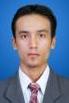 Alamat	: Jl. H. Miskin No. 82 RT 03 RW 03	  Kelurahan Campago Ipuah, Kecamatan Mandiangin Koto	  Selayan, Bukittinggi, Sumatera Barat 26121NIK	: 1375021909860003No. SIM	: 860908180172NPWP	: 162119358202000Handphone	: 085274222782		  Email		: septria_yanto@in.comDATA PRIBADITempat Tanggal Lahir	: Bukittinggi, 19 September 1986Jenis Kelamin	: Laki-lakiAgama	: IslamStatus	: Belum MenikahPekerjaan	: Financial Advisor Askum AJB Bumiputera 1912PENDIDIKAN FORMAL2005 – 2009	: Strata 1 Ilmu Administrasi Negara Fakultas Ilmu Sosial dan Ilmu Politik	  Universitas Andalas Padang.2004 – 2005	: Program Keahlian Terpadu 1 Tahun (Setara Diploma 1) Yayasan	  Pendidikan Bahasa dan Komputer Dynasty (YPBKD) Bukittinggi.2001 – 2004	: Ilmu Pengetahuan Sosial Sekolah Menengah Umum Negeri 2	  Bukittinggi.1998 – 2001	: Sekolah Lanjutan Tingkat Pertama Negeri 5 Bukittinggi.1992 – 1998	: Sekolah Dasar Negeri 07 Bukittinggi.TUGAS AKHIR2009	: Upaya Pemerintah Kota Padang dalam Mewujudkan Reformasi	  Administrasi (Studi tentang Reformasi Administrasi Struktur dan Kultur	  di Lingkungan Pemerintah Kota Padang)2005	: Instalasi dan Konfigurasi LAN Serta Keamanan Pemakaian Jaringan	  Pada Windows 98 dan Windows XPPENGALAMAN ORGANISASI2013 – 2018	: Sekretaris Pemuda IPPAS RW 02 Kelurahan Campago Ipuah	  Bukittinggi2013 – 2015 	: Bendahara Ketahanan Bencana Lingkungan Kelurahan Campago Ipuah.2008 – 2010	: Sekretaris Dewan Pimpinan Cabang Gerakan Mahasiswa Nasional	  Indonesia Kota Padang.2007	: Komisaris Gerakan Mahasiswa Nasional Indonesia Komisariat Sosial	  Universitas Andalas Padang.2007	: Komisaris Gerakan Mahasiswa Nasional Indonesia Komisariat	  Universitas Andalas Padang.2006 – 2007	: Ketua Himpunan Mahasiswa Administrasi Negara Fakultas Ilmu Sosial	  Dan Ilmu Politik Universitas Andalas Padang.2005	: Kelompok Ilmiah Pemerhati Alam dan Lingkungan Hidup Fakultas	  Ilmu Sosial dan Ilmu Politik Universitas Andalas Padang.PENGALAMAN KERJA2009 – SEKARANG	: Wirausaha Mandiri yang bergerak dalam bidang penjualan dan	  distribusi voucher elektrik, fisik, Payment Point Online Bank dan lain-	   lain.2012	: Reporter PT. Triarga TV Bukittinggi.2013 – SEKARANG	: Financial Advisor Asuransi Kumpulan AJB Bumiputera 1912 Cabang	  Padang.Demikianlah daftar riwayat hidup ini saya buat dengan sebenar-benarnya, apabila di kemudian hari terdapat keterangan yang tidak benar, saya bersedia dituntut di muka pengadilan serta bersedia menerima segala tindakan berdasarkan peraturan perundang-undangan yang berlaku.	Bukittinggi,     Januari 2015	Yang membuat,	Septria Yanto